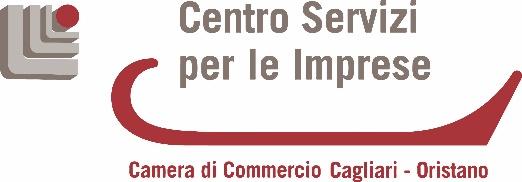 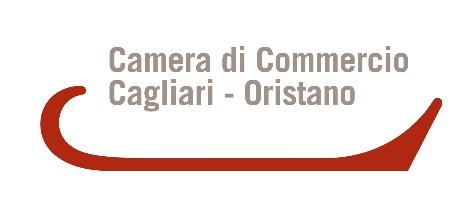 Progetto “Internazionalizzazione – Fondo di perequazione 2019-2020”SARDEGNA-GERMANIA 2022settore agroalimentareSCHEDA DI ADESIONEAzienda è: potenzialmente esportatriceoccasionalmente esportatriceL’Azienda ha già esportato in Germania:SiNoIl sito web dell’azienda é:tradotto in inglesetradotto in tedesco tradotto in altre lingue straniere (specificare quali: _____________________________)Conoscenza delle lingue straniere per le trattative durante gli incontri B2B:inglesetedesco I prodotti principali sono: Caratteristiche dei prodotti:produzioni semiartigianali____________________________________________________________formati di prodotti innovativi ad alto grado di identità regionale derivanti da prodotti a qualità regolamentata o prodotti agroalimentari tradizionali PAT: __________________________________assortimento dei prodotti:secchi a lunga conservazione e in piccoli formati adatti per la vendita negli esercizi commerciali al dettaglio gourmet ____________________________________________________________secchi o freschi con formati grandi adatti per la ristorazione _____________________________________________________________________________ produzioni di qualità certificate: (BIO, DOP, IGP, ecc.) ______________________________________premi ottenuti:_____________________________________________________________________L’AZIENDA________________________________________________________________________Denominazione aziendaleCHIEDEDi aderire alle seguenti attività nell’ambito dell’iniziativa “Sardegna-Germania 2022”:Focus on Germany: n. 5 incontri di formazione in modalità webinar;Incontri virtuali one-to-one finalizzati alla redazione di un Marketing and Sales Plan per l’Export in Germania;Inserimento del profilo aziendale in un catalogo digitale;Incoming Buyer e FamTrip a Cagliari: B2B in presenza con n. 8 importatori e visite agli stabilimenti produttivi di alcune aziende preventivamente individuate.DICHIARA ai sensi dell’art. 46 e 47 D.P.R. 445/2000 e sotto la propria personale responsabilità, consapevole delle sanzioni penali previste dall’art. 76 D.P.R. 445/2000 per le ipotesi di falsità in atti e dichiarazioni mendaci:di aver preso visione ed accettare integralmente le condizioni di cui all’Avviso per la partecipazione alle attività nell’ambito dell’iniziativa “Sardegna-Germania 2022”;di essere regolarmente iscritto al registro Imprese della CCIAA di Cagliari-Oristano, attivo e in regola con il pagamento dei diritti camerali;di aver partecipato alle seguenti iniziative nell’ambito del progetto “Sostegno all’export per le PMI Fondo di perequazione 2017-2018”B2B online con buyer tedeschi (2020)Piattaforma EU Match (2020)Export Check-up/Piani Export (per le aziende della ex Camera di Commercio di Oristano)di non aver partecipato alle iniziative del progetto “Sostegno all’export per le PMI – Fondo di perequazione 2017-2018.Le attività verranno erogate gratuitamente e le aziende saranno ammesse in base all’ordine cronologico di arrivo delle domande di adesione, tenendo conto della tipologia di prodotti indicati nell’Avviso e della riserva dei posti.L’azienda s’impegna a fornire gratuitamente i prodotti necessari per lo svolgimento delle attività indicate nell’Avviso.La scheda di adesione, compilata in ogni sua parte, dovrà essere inviata al Centro Servizi Promozionali per le Imprese all’indirizzo PEC csimprese@legalmail.it  , entro e non oltre il 30 maggio 2022. Nell’oggetto della PEC dovrà essere indicato il riferimento al progetto “Sardegna-Germania 2022”.NOME DELL’AZIENDAPARTITA IVA/CODICE FISCALE REAINDIRIZZOCITTÀREFERENTECELLULAREE-MAILSITO WEBPRODOTTO Incidenza % sul fatturato aziendaleDataTimbro e firma del rappresentante legale